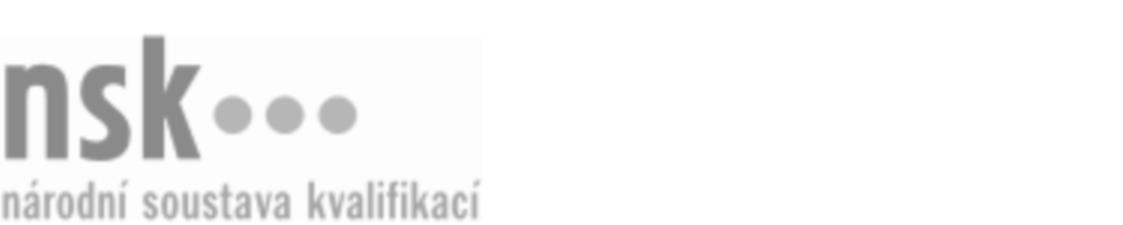 Autorizované osobyAutorizované osobyAutorizované osobyAutorizované osobyAutorizované osobyAutorizované osobyAutorizované osobyAutorizované osobyZpracovatel/zpracovatelka ryb (kód: 41-014-H) Zpracovatel/zpracovatelka ryb (kód: 41-014-H) Zpracovatel/zpracovatelka ryb (kód: 41-014-H) Zpracovatel/zpracovatelka ryb (kód: 41-014-H) Zpracovatel/zpracovatelka ryb (kód: 41-014-H) Zpracovatel/zpracovatelka ryb (kód: 41-014-H) Zpracovatel/zpracovatelka ryb (kód: 41-014-H) Zpracovatel/zpracovatelka ryb (kód: 41-014-H) Autorizující orgán:Autorizující orgán:Ministerstvo zemědělstvíMinisterstvo zemědělstvíMinisterstvo zemědělstvíMinisterstvo zemědělstvíMinisterstvo zemědělstvíMinisterstvo zemědělstvíMinisterstvo zemědělstvíMinisterstvo zemědělstvíMinisterstvo zemědělstvíMinisterstvo zemědělstvíMinisterstvo zemědělstvíMinisterstvo zemědělstvíSkupina oborů:Skupina oborů:Zemědělství a lesnictví (kód: 41)Zemědělství a lesnictví (kód: 41)Zemědělství a lesnictví (kód: 41)Zemědělství a lesnictví (kód: 41)Zemědělství a lesnictví (kód: 41)Zemědělství a lesnictví (kód: 41)Povolání:Povolání:Zpracovatel rybZpracovatel rybZpracovatel rybZpracovatel rybZpracovatel rybZpracovatel rybZpracovatel rybZpracovatel rybZpracovatel rybZpracovatel rybZpracovatel rybZpracovatel rybKvalifikační úroveň NSK - EQF:Kvalifikační úroveň NSK - EQF:333333Platnost standarduPlatnost standarduPlatnost standarduPlatnost standarduPlatnost standarduPlatnost standarduPlatnost standarduPlatnost standarduStandard je platný od: 30.08.2023Standard je platný od: 30.08.2023Standard je platný od: 30.08.2023Standard je platný od: 30.08.2023Standard je platný od: 30.08.2023Standard je platný od: 30.08.2023Standard je platný od: 30.08.2023Standard je platný od: 30.08.2023Zpracovatel/zpracovatelka ryb,  28.03.2024 12:32:21Zpracovatel/zpracovatelka ryb,  28.03.2024 12:32:21Zpracovatel/zpracovatelka ryb,  28.03.2024 12:32:21Zpracovatel/zpracovatelka ryb,  28.03.2024 12:32:21Zpracovatel/zpracovatelka ryb,  28.03.2024 12:32:21Strana 1 z 2Strana 1 z 2Autorizované osobyAutorizované osobyAutorizované osobyAutorizované osobyAutorizované osobyAutorizované osobyAutorizované osobyAutorizované osobyAutorizované osobyAutorizované osobyAutorizované osobyAutorizované osobyAutorizované osobyAutorizované osobyAutorizované osobyAutorizované osobyNázevNázevNázevNázevNázevNázevKontaktní adresaKontaktní adresa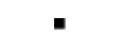 Střední škola rybářská a vodohospodářská Jakuba Krčína, TřeboňStřední škola rybářská a vodohospodářská Jakuba Krčína, TřeboňStřední škola rybářská a vodohospodářská Jakuba Krčína, TřeboňStřední škola rybářská a vodohospodářská Jakuba Krčína, TřeboňStřední škola rybářská a vodohospodářská Jakuba Krčína, TřeboňTáboritská 941, 37901 TřeboňTáboritská 941, 37901 TřeboňStřední škola rybářská a vodohospodářská Jakuba Krčína, TřeboňStřední škola rybářská a vodohospodářská Jakuba Krčína, TřeboňStřední škola rybářská a vodohospodářská Jakuba Krčína, TřeboňStřední škola rybářská a vodohospodářská Jakuba Krčína, TřeboňStřední škola rybářská a vodohospodářská Jakuba Krčína, TřeboňTáboritská 941, 37901 TřeboňTáboritská 941, 37901 TřeboňZpracovatel/zpracovatelka ryb,  28.03.2024 12:32:21Zpracovatel/zpracovatelka ryb,  28.03.2024 12:32:21Zpracovatel/zpracovatelka ryb,  28.03.2024 12:32:21Zpracovatel/zpracovatelka ryb,  28.03.2024 12:32:21Zpracovatel/zpracovatelka ryb,  28.03.2024 12:32:21Strana 2 z 2Strana 2 z 2